      FORMATO UNICO DE APERTURA SARE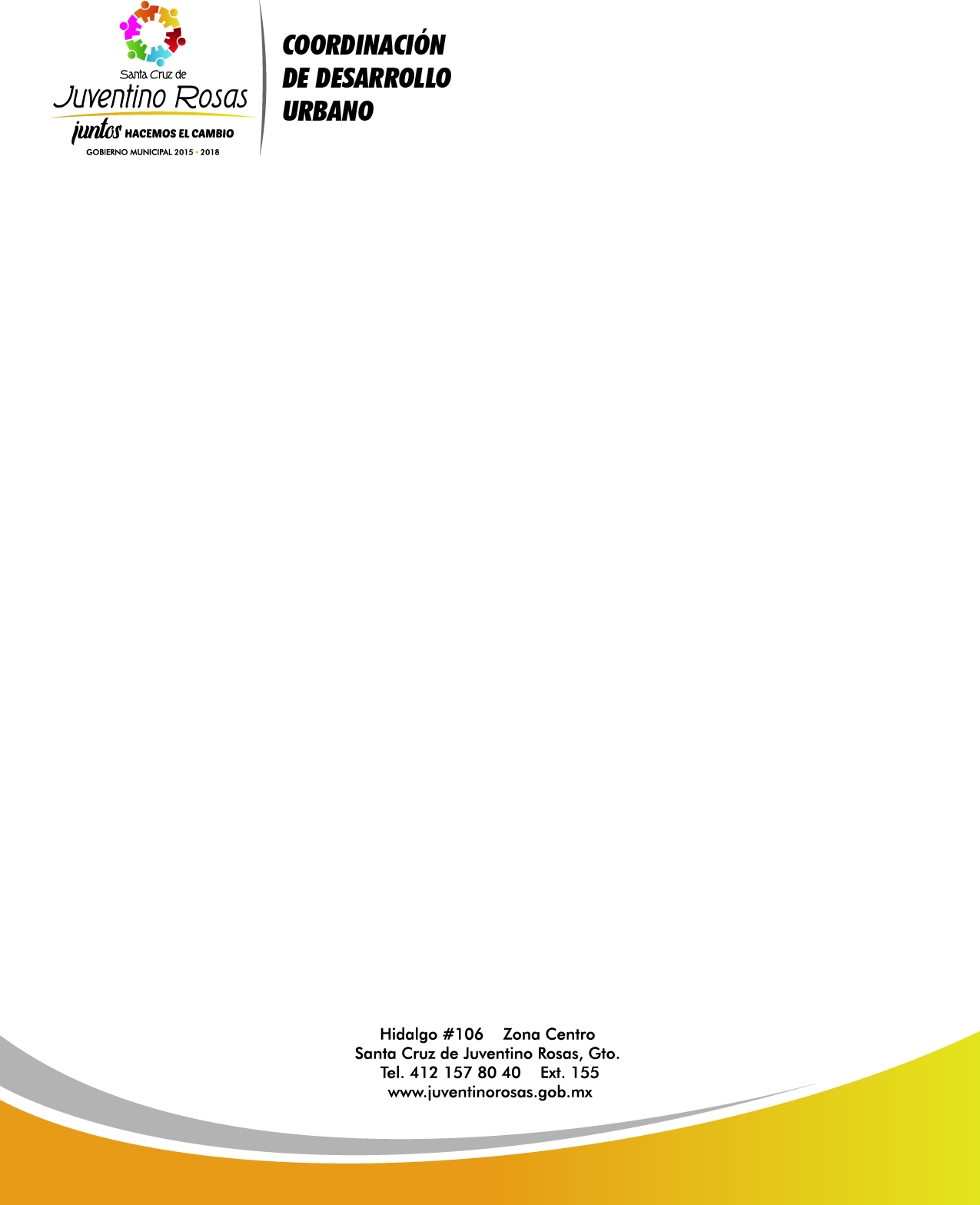 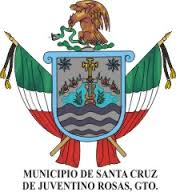 ----------------------------------------------------------------------------------------------------------------------------------------------------------------------------------------------------------FECHA DE SOLICITUDFECHA DE SOLICITUDFECHA DE SOLICITUDFECHA DE SOLICITUDFECHA DE SOLICITUDFECHA DE SOLICITUDFECHA DE SOLICITUDFECHA DE SOLICITUDNUMERO DE CONTROL ASIGNADONUMERO DE CONTROL ASIGNADONUMERO DE CONTROL ASIGNADONUMERO DE CONTROL ASIGNADONUMERO DE CONTROL ASIGNADONUMERO DE CONTROL ASIGNADONUMERO DE CONTROL ASIGNADONUMERO DE CONTROL ASIGNADONUMERO DE CONTROL ASIGNADONUMERO DE CONTROL ASIGNADO1. DATOS GENERALES1. DATOS GENERALES1. DATOS GENERALES1. DATOS GENERALES1. DATOS GENERALES1. DATOS GENERALES1. DATOS GENERALES1. DATOS GENERALES1. DATOS GENERALES1. DATOS GENERALES1. DATOS GENERALES1. DATOS GENERALES1. DATOS GENERALES1. DATOS GENERALES1. DATOS GENERALES1. DATOS GENERALES1. DATOS GENERALES1. DATOS GENERALES1. DATOS GENERALES1. DATOS GENERALES1. DATOS GENERALES1. DATOS GENERALES1. DATOS GENERALES1. DATOS GENERALES1. DATOS GENERALES1. DATOS GENERALES1. DATOS GENERALES1. DATOS GENERALES1. DATOS GENERALES1. DATOS GENERALES1. DATOS GENERALES1. DATOS GENERALES1. DATOS GENERALES1. DATOS GENERALES1. DATOS GENERALES1. DATOS GENERALES1. DATOS GENERALES1. DATOS GENERALESNOMBRE DEL TRAMITENOMBRE DEL TRAMITENOMBRE DEL TRAMITENOMBRE DEL TRAMITENOMBRE DEL TRAMITENOMBRE DEL TRAMITENOMBRE DEL TRAMITENOMBRE DEL TRAMITENOMBRE DEL TRAMITENOMBRE DEL TRAMITENOMBRE DEL TRAMITENOMBRE DEL SOLICITANTENOMBRE DEL SOLICITANTENOMBRE DEL SOLICITANTENOMBRE DEL SOLICITANTENOMBRE DEL SOLICITANTENOMBRE DEL SOLICITANTENOMBRE DEL SOLICITANTENOMBRE DEL SOLICITANTENOMBRE DEL SOLICITANTENOMBRE DEL SOLICITANTENOMBRE DEL SOLICITANTETELTELNOMBRE DEL ARRENDATARIONOMBRE DEL ARRENDATARIONOMBRE DEL ARRENDATARIONOMBRE DEL ARRENDATARIONOMBRE DEL ARRENDATARIONOMBRE DEL ARRENDATARIONOMBRE DEL ARRENDATARIONOMBRE DEL ARRENDATARIONOMBRE DEL ARRENDATARIONOMBRE DEL ARRENDATARIONOMBRE DEL ARRENDATARIOTELTELNOMBRE DEL PROPIETARIONOMBRE DEL PROPIETARIONOMBRE DEL PROPIETARIONOMBRE DEL PROPIETARIONOMBRE DEL PROPIETARIONOMBRE DEL PROPIETARIONOMBRE DEL PROPIETARIONOMBRE DEL PROPIETARIONOMBRE DEL PROPIETARIONOMBRE DEL PROPIETARIONOMBRE DEL PROPIETARIOTELTELDOMICILIO PARA RECIBIR NOTIFICACIONESDOMICILIO PARA RECIBIR NOTIFICACIONESDOMICILIO PARA RECIBIR NOTIFICACIONESDOMICILIO PARA RECIBIR NOTIFICACIONESDOMICILIO PARA RECIBIR NOTIFICACIONESDOMICILIO PARA RECIBIR NOTIFICACIONESDOMICILIO PARA RECIBIR NOTIFICACIONESDOMICILIO PARA RECIBIR NOTIFICACIONESDOMICILIO PARA RECIBIR NOTIFICACIONESDOMICILIO PARA RECIBIR NOTIFICACIONESDOMICILIO PARA RECIBIR NOTIFICACIONESDOMICILIO PARA RECIBIR NOTIFICACIONESDOMICILIO PARA RECIBIR NOTIFICACIONESDOMICILIO PARA RECIBIR NOTIFICACIONESCALLECALLECALLECALLENUMERO EXT. E INTNUMERO EXT. E INTNUMERO EXT. E INTNUMERO EXT. E INTNUMERO EXT. E INTNUMERO EXT. E INTNUMERO EXT. E INTCOLONIACOLONIACOLONIACOLONIALOTELOTELOTEMZAMZA2. UBICACIÓN DEL INMUEBLE2. UBICACIÓN DEL INMUEBLE2. UBICACIÓN DEL INMUEBLE2. UBICACIÓN DEL INMUEBLE2. UBICACIÓN DEL INMUEBLE2. UBICACIÓN DEL INMUEBLE2. UBICACIÓN DEL INMUEBLE2. UBICACIÓN DEL INMUEBLE2. UBICACIÓN DEL INMUEBLE2. UBICACIÓN DEL INMUEBLE2. UBICACIÓN DEL INMUEBLE2. UBICACIÓN DEL INMUEBLE2. UBICACIÓN DEL INMUEBLE2. UBICACIÓN DEL INMUEBLE2. UBICACIÓN DEL INMUEBLE2. UBICACIÓN DEL INMUEBLE2. UBICACIÓN DEL INMUEBLE2. UBICACIÓN DEL INMUEBLE2. UBICACIÓN DEL INMUEBLE2. UBICACIÓN DEL INMUEBLE2. UBICACIÓN DEL INMUEBLE2. UBICACIÓN DEL INMUEBLE2. UBICACIÓN DEL INMUEBLE2. UBICACIÓN DEL INMUEBLE2. UBICACIÓN DEL INMUEBLE2. UBICACIÓN DEL INMUEBLE2. UBICACIÓN DEL INMUEBLE2. UBICACIÓN DEL INMUEBLE2. UBICACIÓN DEL INMUEBLE2. UBICACIÓN DEL INMUEBLE2. UBICACIÓN DEL INMUEBLE2. UBICACIÓN DEL INMUEBLE2. UBICACIÓN DEL INMUEBLE2. UBICACIÓN DEL INMUEBLE2. UBICACIÓN DEL INMUEBLE2. UBICACIÓN DEL INMUEBLE2. UBICACIÓN DEL INMUEBLE2. UBICACIÓN DEL INMUEBLENUM EXTNUM EXTNUM EXTNUM EXTNUM. INTNUM. INTNUM. INTNUM. INTNUM. LOCALNUM. LOCALNUM. LOCALNUM. LOCALNUM. LOCALNUM. LOCALCALLECALLECALLECALLECOLONIACOLONIACOLONIACOLONIALOTELOTEMZAMZA1.  SEÑALE CON UNA “X”1.  SEÑALE CON UNA “X”1.  SEÑALE CON UNA “X”1.  SEÑALE CON UNA “X”1.  SEÑALE CON UNA “X”1.  SEÑALE CON UNA “X”1.  SEÑALE CON UNA “X”1.  SEÑALE CON UNA “X”1.  SEÑALE CON UNA “X”1.  SEÑALE CON UNA “X”1.  SEÑALE CON UNA “X”1.  SEÑALE CON UNA “X”1.  SEÑALE CON UNA “X”1.  SEÑALE CON UNA “X”1.  SEÑALE CON UNA “X”2. ANOTAR NOMBRE DE LAS CALLES 2. ANOTAR NOMBRE DE LAS CALLES 2. ANOTAR NOMBRE DE LAS CALLES 2. ANOTAR NOMBRE DE LAS CALLES 2. ANOTAR NOMBRE DE LAS CALLES 2. ANOTAR NOMBRE DE LAS CALLES 2. ANOTAR NOMBRE DE LAS CALLES 2. ANOTAR NOMBRE DE LAS CALLES 2. ANOTAR NOMBRE DE LAS CALLES 2. ANOTAR NOMBRE DE LAS CALLES 2. ANOTAR NOMBRE DE LAS CALLES 2. ANOTAR NOMBRE DE LAS CALLES 2. ANOTAR NOMBRE DE LAS CALLES 2. ANOTAR NOMBRE DE LAS CALLES 2. ANOTAR NOMBRE DE LAS CALLES     ALREDEDOR DE LA MANZANA    ALREDEDOR DE LA MANZANA    ALREDEDOR DE LA MANZANA    ALREDEDOR DE LA MANZANA    ALREDEDOR DE LA MANZANA    ALREDEDOR DE LA MANZANA    ALREDEDOR DE LA MANZANA    ALREDEDOR DE LA MANZANA    ALREDEDOR DE LA MANZANA    ALREDEDOR DE LA MANZANA    ALREDEDOR DE LA MANZANA    ALREDEDOR DE LA MANZANA    ALREDEDOR DE LA MANZANA    ALREDEDOR DE LA MANZANA    ALREDEDOR DE LA MANZANA3. SEÑALAR LA DISTANCIA A ESQUINAS3. SEÑALAR LA DISTANCIA A ESQUINAS3. SEÑALAR LA DISTANCIA A ESQUINAS3. SEÑALAR LA DISTANCIA A ESQUINAS3. SEÑALAR LA DISTANCIA A ESQUINAS3. SEÑALAR LA DISTANCIA A ESQUINAS3. SEÑALAR LA DISTANCIA A ESQUINAS3. SEÑALAR LA DISTANCIA A ESQUINAS3. SEÑALAR LA DISTANCIA A ESQUINAS3. SEÑALAR LA DISTANCIA A ESQUINAS3. SEÑALAR LA DISTANCIA A ESQUINAS3. SEÑALAR LA DISTANCIA A ESQUINAS3. SEÑALAR LA DISTANCIA A ESQUINAS3. SEÑALAR LA DISTANCIA A ESQUINAS3. SEÑALAR LA DISTANCIA A ESQUINAS3. PARA PERMISOS DE USO DE SUELO (SARE)3. PARA PERMISOS DE USO DE SUELO (SARE)3. PARA PERMISOS DE USO DE SUELO (SARE)3. PARA PERMISOS DE USO DE SUELO (SARE)3. PARA PERMISOS DE USO DE SUELO (SARE)3. PARA PERMISOS DE USO DE SUELO (SARE)3. PARA PERMISOS DE USO DE SUELO (SARE)3. PARA PERMISOS DE USO DE SUELO (SARE)3. PARA PERMISOS DE USO DE SUELO (SARE)3. PARA PERMISOS DE USO DE SUELO (SARE)3. PARA PERMISOS DE USO DE SUELO (SARE)3. PARA PERMISOS DE USO DE SUELO (SARE)3. PARA PERMISOS DE USO DE SUELO (SARE)3. PARA PERMISOS DE USO DE SUELO (SARE)3. PARA PERMISOS DE USO DE SUELO (SARE)3. PARA PERMISOS DE USO DE SUELO (SARE)3. PARA PERMISOS DE USO DE SUELO (SARE)3. PARA PERMISOS DE USO DE SUELO (SARE)3. PARA PERMISOS DE USO DE SUELO (SARE)3. PARA PERMISOS DE USO DE SUELO (SARE)3. PARA PERMISOS DE USO DE SUELO (SARE)3. PARA PERMISOS DE USO DE SUELO (SARE)3. PARA PERMISOS DE USO DE SUELO (SARE)3. PARA PERMISOS DE USO DE SUELO (SARE)3. PARA PERMISOS DE USO DE SUELO (SARE)3. PARA PERMISOS DE USO DE SUELO (SARE)3. PARA PERMISOS DE USO DE SUELO (SARE)3. PARA PERMISOS DE USO DE SUELO (SARE)3. PARA PERMISOS DE USO DE SUELO (SARE)3. PARA PERMISOS DE USO DE SUELO (SARE)3. PARA PERMISOS DE USO DE SUELO (SARE)3. PARA PERMISOS DE USO DE SUELO (SARE)3. PARA PERMISOS DE USO DE SUELO (SARE)3. PARA PERMISOS DE USO DE SUELO (SARE)3. PARA PERMISOS DE USO DE SUELO (SARE)3. PARA PERMISOS DE USO DE SUELO (SARE)3. PARA PERMISOS DE USO DE SUELO (SARE)3. PARA PERMISOS DE USO DE SUELO (SARE)GIRO SOLICITADOGIRO SOLICITADOGIRO SOLICITADOGIRO SOLICITADOGIRO SOLICITADOGIRO SOLICITADOGIRO SOLICITADOINDICAR TODOS LOS GIROS QUE SE DESARROLLARON EN EL INMUEBLEINDICAR TODOS LOS GIROS QUE SE DESARROLLARON EN EL INMUEBLEINDICAR TODOS LOS GIROS QUE SE DESARROLLARON EN EL INMUEBLEINDICAR TODOS LOS GIROS QUE SE DESARROLLARON EN EL INMUEBLEINDICAR TODOS LOS GIROS QUE SE DESARROLLARON EN EL INMUEBLEINDICAR TODOS LOS GIROS QUE SE DESARROLLARON EN EL INMUEBLEINDICAR TODOS LOS GIROS QUE SE DESARROLLARON EN EL INMUEBLEINDICAR TODOS LOS GIROS QUE SE DESARROLLARON EN EL INMUEBLEINDICAR TODOS LOS GIROS QUE SE DESARROLLARON EN EL INMUEBLEINDICAR TODOS LOS GIROS QUE SE DESARROLLARON EN EL INMUEBLEINDICAR TODOS LOS GIROS QUE SE DESARROLLARON EN EL INMUEBLEINDICAR TODOS LOS GIROS QUE SE DESARROLLARON EN EL INMUEBLEINDICAR TODOS LOS GIROS QUE SE DESARROLLARON EN EL INMUEBLEINDICAR TODOS LOS GIROS QUE SE DESARROLLARON EN EL INMUEBLEINDICAR TODOS LOS GIROS QUE SE DESARROLLARON EN EL INMUEBLEINDICAR TODOS LOS GIROS QUE SE DESARROLLARON EN EL INMUEBLEINDICAR TODOS LOS GIROS QUE SE DESARROLLARON EN EL INMUEBLEINDICAR TODOS LOS GIROS QUE SE DESARROLLARON EN EL INMUEBLEINDICAR TODOS LOS GIROS QUE SE DESARROLLARON EN EL INMUEBLEINDICAR TODOS LOS GIROS QUE SE DESARROLLARON EN EL INMUEBLEINDICAR TODOS LOS GIROS QUE SE DESARROLLARON EN EL INMUEBLEINDICAR TODOS LOS GIROS QUE SE DESARROLLARON EN EL INMUEBLEMOTIVOS POR EL CUAL SOLICITA EL TRAMITEMOTIVOS POR EL CUAL SOLICITA EL TRAMITEMOTIVOS POR EL CUAL SOLICITA EL TRAMITEMOTIVOS POR EL CUAL SOLICITA EL TRAMITEMOTIVOS POR EL CUAL SOLICITA EL TRAMITEMOTIVOS POR EL CUAL SOLICITA EL TRAMITEMOTIVOS POR EL CUAL SOLICITA EL TRAMITEMOTIVOS POR EL CUAL SOLICITA EL TRAMITEMOTIVOS POR EL CUAL SOLICITA EL TRAMITEMOTIVOS POR EL CUAL SOLICITA EL TRAMITEMOTIVOS POR EL CUAL SOLICITA EL TRAMITEMOTIVOS POR EL CUAL SOLICITA EL TRAMITEMOTIVOS POR EL CUAL SOLICITA EL TRAMITEMOTIVOS POR EL CUAL SOLICITA EL TRAMITEMOTIVOS POR EL CUAL SOLICITA EL TRAMITEMOTIVOS POR EL CUAL SOLICITA EL TRAMITEMOTIVOS POR EL CUAL SOLICITA EL TRAMITEEL ESTABLECIMIENTO SOLICITADO SE ENCUENTRAEL ESTABLECIMIENTO SOLICITADO SE ENCUENTRAEL ESTABLECIMIENTO SOLICITADO SE ENCUENTRAEL ESTABLECIMIENTO SOLICITADO SE ENCUENTRAEL ESTABLECIMIENTO SOLICITADO SE ENCUENTRAEL ESTABLECIMIENTO SOLICITADO SE ENCUENTRAEL ESTABLECIMIENTO SOLICITADO SE ENCUENTRAEL ESTABLECIMIENTO SOLICITADO SE ENCUENTRAEL ESTABLECIMIENTO SOLICITADO SE ENCUENTRAEL ESTABLECIMIENTO SOLICITADO SE ENCUENTRAEL ESTABLECIMIENTO SOLICITADO SE ENCUENTRAEL ESTABLECIMIENTO SOLICITADO SE ENCUENTRAEL ESTABLECIMIENTO SOLICITADO SE ENCUENTRAEL ESTABLECIMIENTO SOLICITADO SE ENCUENTRAEL ESTABLECIMIENTO SOLICITADO SE ENCUENTRAEL ESTABLECIMIENTO SOLICITADO SE ENCUENTRAEL ESTABLECIMIENTO SOLICITADO SE ENCUENTRAEL ESTABLECIMIENTO SOLICITADO SE ENCUENTRAEL ESTABLECIMIENTO SOLICITADO SE ENCUENTRAEL ESTABLECIMIENTO SOLICITADO SE ENCUENTRAEL ESTABLECIMIENTO SOLICITADO SE ENCUENTRAEL ESTABLECIMIENTO SOLICITADO SE ENCUENTRASARESARESARESARESARESARESARESARESARESARESARESARESARESARESARENO CONSTRUIDONO CONSTRUIDONO CONSTRUIDONO CONSTRUIDONO CONSTRUIDONO CONSTRUIDONO CONSTRUIDONO CONSTRUIDONO CONSTRUIDONO CONSTRUIDONO CONSTRUIDONO CONSTRUIDONO CONSTRUIDONUMERO DE EMPLEADOSNUMERO DE EMPLEADOSNUMERO DE EMPLEADOSNUMERO DE EMPLEADOSNUMERO DE EMPLEADOSNUMERO DE EMPLEADOSNUMERO DE EMPLEADOSNUMERO DE EMPLEADOSNUMERO DE EMPLEADOSNUMERO DE EMPLEADOSNUMERO DE EMPLEADOSFUNCIONANDOFUNCIONANDOFUNCIONANDOFUNCIONANDOFUNCIONANDOFUNCIONANDOFUNCIONANDOFUNCIONANDOFUNCIONANDOFUNCIONANDOFUNCIONANDOFUNCIONANDOFUNCIONANDOMONTO DE LA INVERSIONMONTO DE LA INVERSIONMONTO DE LA INVERSIONMONTO DE LA INVERSIONMONTO DE LA INVERSIONMONTO DE LA INVERSIONMONTO DE LA INVERSIONMONTO DE LA INVERSIONMONTO DE LA INVERSIONMONTO DE LA INVERSIONMONTO DE LA INVERSIONCONSTRUIDO Y NO FUNCIONANDOCONSTRUIDO Y NO FUNCIONANDOCONSTRUIDO Y NO FUNCIONANDOCONSTRUIDO Y NO FUNCIONANDOCONSTRUIDO Y NO FUNCIONANDOCONSTRUIDO Y NO FUNCIONANDOCONSTRUIDO Y NO FUNCIONANDOCONSTRUIDO Y NO FUNCIONANDOCONSTRUIDO Y NO FUNCIONANDOCONSTRUIDO Y NO FUNCIONANDOCONSTRUIDO Y NO FUNCIONANDOCONSTRUIDO Y NO FUNCIONANDOCONSTRUIDO Y NO FUNCIONANDOANTIGÜEDAD DEL ESTABLECIMINETOANTIGÜEDAD DEL ESTABLECIMINETOANTIGÜEDAD DEL ESTABLECIMINETOANTIGÜEDAD DEL ESTABLECIMINETOANTIGÜEDAD DEL ESTABLECIMINETOANTIGÜEDAD DEL ESTABLECIMINETOANTIGÜEDAD DEL ESTABLECIMINETOANTIGÜEDAD DEL ESTABLECIMINETOANTIGÜEDAD DEL ESTABLECIMINETOANTIGÜEDAD DEL ESTABLECIMINETOANTIGÜEDAD DEL ESTABLECIMINETOSUPERFICIE DEL PREDIO DE ACUERDO A ESCRITURASSUPERFICIE DEL PREDIO DE ACUERDO A ESCRITURASSUPERFICIE DEL PREDIO DE ACUERDO A ESCRITURASSUPERFICIE DEL PREDIO DE ACUERDO A ESCRITURASSUPERFICIE DEL PREDIO DE ACUERDO A ESCRITURASSUPERFICIE DEL PREDIO DE ACUERDO A ESCRITURASSUPERFICIE DEL PREDIO DE ACUERDO A ESCRITURASSUPERFICIE DEL PREDIO DE ACUERDO A ESCRITURASSUPERFICIE DEL PREDIO DE ACUERDO A ESCRITURASSUPERFICIE DEL PREDIO DE ACUERDO A ESCRITURASSUPERFICIE DEL PREDIO DE ACUERDO A ESCRITURASSUPERFICIE DEL PREDIO DE ACUERDO A ESCRITURASSUPERFICIE DEL PREDIO DE ACUERDO A ESCRITURASSUPERFICIE DEL PREDIO DE ACUERDO A ESCRITURASSUPERFICIE DEL PREDIO DE ACUERDO A ESCRITURASSUPERFICIE DEL PREDIO DE ACUERDO A ESCRITURASSUPERFICIE DEL PREDIO DE ACUERDO A ESCRITURASEDAD DEL SOLICITANTEEDAD DEL SOLICITANTEEDAD DEL SOLICITANTEEDAD DEL SOLICITANTEEDAD DEL SOLICITANTEEDAD DEL SOLICITANTEEDAD DEL SOLICITANTEEDAD DEL SOLICITANTEEDAD DEL SOLICITANTEEDAD DEL SOLICITANTEEDAD DEL SOLICITANTESUPERFICIE TOTAL CONSTRUIDA A OCUPARSUPERFICIE TOTAL CONSTRUIDA A OCUPARSUPERFICIE TOTAL CONSTRUIDA A OCUPARSUPERFICIE TOTAL CONSTRUIDA A OCUPARSUPERFICIE TOTAL CONSTRUIDA A OCUPARSUPERFICIE TOTAL CONSTRUIDA A OCUPARSUPERFICIE TOTAL CONSTRUIDA A OCUPARSUPERFICIE TOTAL CONSTRUIDA A OCUPARSUPERFICIE TOTAL CONSTRUIDA A OCUPARSUPERFICIE TOTAL CONSTRUIDA A OCUPARSUPERFICIE TOTAL CONSTRUIDA A OCUPARSUPERFICIE TOTAL CONSTRUIDA A OCUPARSUPERFICIE TOTAL CONSTRUIDA A OCUPARSUPERFICIE TOTAL CONSTRUIDA A OCUPARSUPERFICIE TOTAL CONSTRUIDA A OCUPARSUPERFICIE TOTAL CONSTRUIDA A OCUPARSUPERFICIE TOTAL CONSTRUIDA A OCUPARCUENTA CON AGUA Y ALCANTARILLADOCUENTA CON AGUA Y ALCANTARILLADOCUENTA CON AGUA Y ALCANTARILLADOCUENTA CON AGUA Y ALCANTARILLADOCUENTA CON AGUA Y ALCANTARILLADOCUENTA CON AGUA Y ALCANTARILLADOCUENTA CON AGUA Y ALCANTARILLADOCUENTA CON AGUA Y ALCANTARILLADOCUENTA CON AGUA Y ALCANTARILLADOCUENTA CON AGUA Y ALCANTARILLADOCUENTA CON AGUA Y ALCANTARILLADOCUENTA CON AGUA Y ALCANTARILLADOCUENTA CON AGUA Y ALCANTARILLADOCUENTA CON AGUA Y ALCANTARILLADOCUENTA CON AGUA Y ALCANTARILLADOTIPO DE EMPRESA TIPO DE EMPRESA TIPO DE EMPRESA TIPO DE EMPRESA TIPO DE EMPRESA TIPO DE EMPRESA TIPO DE EMPRESA TIPO DE EMPRESA TIPO DE EMPRESA TIPO DE EMPRESA TIPO DE EMPRESA TIPO DE EMPRESA TIPO DE EMPRESA TIPO DE EMPRESA TIPO DE EMPRESA TIPO DE EMPRESA TIPO DE EMPRESA SISINONOSECTORSECTORSECTORSECTORSECTORSECTORSECTORSECTORSECTORSECTORSECTORSECTORSECTORSECTORSECTORSECTORSECTOR4. BAJO LA PROPUESTA DE DECIR LA VERDAD Y CON EL CONOCIMIENTO DE LO APERCIBIDO, FIRMO LA PRESENTE DE CONFORMIDAD4. BAJO LA PROPUESTA DE DECIR LA VERDAD Y CON EL CONOCIMIENTO DE LO APERCIBIDO, FIRMO LA PRESENTE DE CONFORMIDAD4. BAJO LA PROPUESTA DE DECIR LA VERDAD Y CON EL CONOCIMIENTO DE LO APERCIBIDO, FIRMO LA PRESENTE DE CONFORMIDAD4. BAJO LA PROPUESTA DE DECIR LA VERDAD Y CON EL CONOCIMIENTO DE LO APERCIBIDO, FIRMO LA PRESENTE DE CONFORMIDAD4. BAJO LA PROPUESTA DE DECIR LA VERDAD Y CON EL CONOCIMIENTO DE LO APERCIBIDO, FIRMO LA PRESENTE DE CONFORMIDAD4. BAJO LA PROPUESTA DE DECIR LA VERDAD Y CON EL CONOCIMIENTO DE LO APERCIBIDO, FIRMO LA PRESENTE DE CONFORMIDAD4. BAJO LA PROPUESTA DE DECIR LA VERDAD Y CON EL CONOCIMIENTO DE LO APERCIBIDO, FIRMO LA PRESENTE DE CONFORMIDAD4. BAJO LA PROPUESTA DE DECIR LA VERDAD Y CON EL CONOCIMIENTO DE LO APERCIBIDO, FIRMO LA PRESENTE DE CONFORMIDAD4. BAJO LA PROPUESTA DE DECIR LA VERDAD Y CON EL CONOCIMIENTO DE LO APERCIBIDO, FIRMO LA PRESENTE DE CONFORMIDAD4. BAJO LA PROPUESTA DE DECIR LA VERDAD Y CON EL CONOCIMIENTO DE LO APERCIBIDO, FIRMO LA PRESENTE DE CONFORMIDAD4. BAJO LA PROPUESTA DE DECIR LA VERDAD Y CON EL CONOCIMIENTO DE LO APERCIBIDO, FIRMO LA PRESENTE DE CONFORMIDAD4. BAJO LA PROPUESTA DE DECIR LA VERDAD Y CON EL CONOCIMIENTO DE LO APERCIBIDO, FIRMO LA PRESENTE DE CONFORMIDAD4. BAJO LA PROPUESTA DE DECIR LA VERDAD Y CON EL CONOCIMIENTO DE LO APERCIBIDO, FIRMO LA PRESENTE DE CONFORMIDAD4. BAJO LA PROPUESTA DE DECIR LA VERDAD Y CON EL CONOCIMIENTO DE LO APERCIBIDO, FIRMO LA PRESENTE DE CONFORMIDAD4. BAJO LA PROPUESTA DE DECIR LA VERDAD Y CON EL CONOCIMIENTO DE LO APERCIBIDO, FIRMO LA PRESENTE DE CONFORMIDAD4. BAJO LA PROPUESTA DE DECIR LA VERDAD Y CON EL CONOCIMIENTO DE LO APERCIBIDO, FIRMO LA PRESENTE DE CONFORMIDAD4. BAJO LA PROPUESTA DE DECIR LA VERDAD Y CON EL CONOCIMIENTO DE LO APERCIBIDO, FIRMO LA PRESENTE DE CONFORMIDAD4. BAJO LA PROPUESTA DE DECIR LA VERDAD Y CON EL CONOCIMIENTO DE LO APERCIBIDO, FIRMO LA PRESENTE DE CONFORMIDAD4. BAJO LA PROPUESTA DE DECIR LA VERDAD Y CON EL CONOCIMIENTO DE LO APERCIBIDO, FIRMO LA PRESENTE DE CONFORMIDAD4. BAJO LA PROPUESTA DE DECIR LA VERDAD Y CON EL CONOCIMIENTO DE LO APERCIBIDO, FIRMO LA PRESENTE DE CONFORMIDAD4. BAJO LA PROPUESTA DE DECIR LA VERDAD Y CON EL CONOCIMIENTO DE LO APERCIBIDO, FIRMO LA PRESENTE DE CONFORMIDAD4. BAJO LA PROPUESTA DE DECIR LA VERDAD Y CON EL CONOCIMIENTO DE LO APERCIBIDO, FIRMO LA PRESENTE DE CONFORMIDAD4. BAJO LA PROPUESTA DE DECIR LA VERDAD Y CON EL CONOCIMIENTO DE LO APERCIBIDO, FIRMO LA PRESENTE DE CONFORMIDAD4. BAJO LA PROPUESTA DE DECIR LA VERDAD Y CON EL CONOCIMIENTO DE LO APERCIBIDO, FIRMO LA PRESENTE DE CONFORMIDAD4. BAJO LA PROPUESTA DE DECIR LA VERDAD Y CON EL CONOCIMIENTO DE LO APERCIBIDO, FIRMO LA PRESENTE DE CONFORMIDAD4. BAJO LA PROPUESTA DE DECIR LA VERDAD Y CON EL CONOCIMIENTO DE LO APERCIBIDO, FIRMO LA PRESENTE DE CONFORMIDAD4. BAJO LA PROPUESTA DE DECIR LA VERDAD Y CON EL CONOCIMIENTO DE LO APERCIBIDO, FIRMO LA PRESENTE DE CONFORMIDAD4. BAJO LA PROPUESTA DE DECIR LA VERDAD Y CON EL CONOCIMIENTO DE LO APERCIBIDO, FIRMO LA PRESENTE DE CONFORMIDAD4. BAJO LA PROPUESTA DE DECIR LA VERDAD Y CON EL CONOCIMIENTO DE LO APERCIBIDO, FIRMO LA PRESENTE DE CONFORMIDAD4. BAJO LA PROPUESTA DE DECIR LA VERDAD Y CON EL CONOCIMIENTO DE LO APERCIBIDO, FIRMO LA PRESENTE DE CONFORMIDAD4. BAJO LA PROPUESTA DE DECIR LA VERDAD Y CON EL CONOCIMIENTO DE LO APERCIBIDO, FIRMO LA PRESENTE DE CONFORMIDAD4. BAJO LA PROPUESTA DE DECIR LA VERDAD Y CON EL CONOCIMIENTO DE LO APERCIBIDO, FIRMO LA PRESENTE DE CONFORMIDAD4. BAJO LA PROPUESTA DE DECIR LA VERDAD Y CON EL CONOCIMIENTO DE LO APERCIBIDO, FIRMO LA PRESENTE DE CONFORMIDAD4. BAJO LA PROPUESTA DE DECIR LA VERDAD Y CON EL CONOCIMIENTO DE LO APERCIBIDO, FIRMO LA PRESENTE DE CONFORMIDAD4. BAJO LA PROPUESTA DE DECIR LA VERDAD Y CON EL CONOCIMIENTO DE LO APERCIBIDO, FIRMO LA PRESENTE DE CONFORMIDAD4. BAJO LA PROPUESTA DE DECIR LA VERDAD Y CON EL CONOCIMIENTO DE LO APERCIBIDO, FIRMO LA PRESENTE DE CONFORMIDAD4. BAJO LA PROPUESTA DE DECIR LA VERDAD Y CON EL CONOCIMIENTO DE LO APERCIBIDO, FIRMO LA PRESENTE DE CONFORMIDAD4. BAJO LA PROPUESTA DE DECIR LA VERDAD Y CON EL CONOCIMIENTO DE LO APERCIBIDO, FIRMO LA PRESENTE DE CONFORMIDADFIRMA DEL SOLICITANTEFIRMA DEL SOLICITANTEFIRMA DEL SOLICITANTEFIRMA DEL SOLICITANTEFIRMA DEL SOLICITANTEFIRMA DEL SOLICITANTEFIRMA DEL SOLICITANTEFIRMA DEL SOLICITANTEFIRMA DEL SOLICITANTEFIRMA DEL SOLICITANTEFIRMA DEL SOLICITANTEFECHA DE SOLICITUDNUMERO DE CONTROL ASIGNADONOMBRE DEL SOLICITANTENOMBRE DEL SOLICITANTENOMBRE DEL TRAMITENOMBRE DEL TRAMITE